DATE		TIME		MEET NAME 			LOCATION8/26/2017		8:00			SOUTHWEST 			SOUTHWEST HS9/2/2017		8:00			New Braunfels 			TBA9/9/2017		8:00			CC/EDGEWOOD			MONTERREY PARK9/16/2017		8:00			NORTHSIDE ISD			GUSTAFASON STADIUM9/23/2017		8:00			JUDSON ISD				LIVE OAK PARK JV ONLY9/23/2017		8:00			TAMUCC				CORPUS VARSITY9/30/2017		8:00			RR MCNEIL 				AUSTIN, TX VARSITY 9/30/2017		8:00			SAISD					TBA JV ONLY10/7/2017		8:00			UIW					TBA10/14/2017		8:00			DISTRICT MEET 			GUSTAFASON STADIUM 10/23/2017		TBA 			REGIONAL MEET 			A&M Corpus Christi 11/4/2017		9:00 			STATE MEET 			OLD SETTLERS PARK, 											AUSTIN, TX 	HEAD COACH: VERONICA BENHALIM				PRINCIPAL: JOHN TRIMBLE	ASSISTANT COACH: NICK ALVARADO				ATHLETIC DIRECTOR: STAN LAING	ATHLETIC COORDINATOR – STEPHEN BASORE			ASST. ATHLETIC COORDINATOR:  RUBY DE LA														GARZA	SCHOOL COLORS – BLACK & GOLDSCHOOL MASCOT - BEARSBRENNAN HIGH SCHOOL 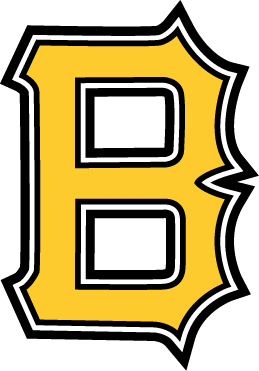 2017CROSS COUNTRY SCHEDULEBRENNAN HIGH SCHOOL 2017CROSS COUNTRY SCHEDULEBRENNAN HIGH SCHOOL 2017CROSS COUNTRY SCHEDULEBRENNAN HIGH SCHOOL 2017CROSS COUNTRY SCHEDULE